Городские Пасхальные образовательные чтения, посвященные 75-летию Победы в Великой Отечественной войнеКонкурс проектов «Семейная военная реликвия»Открытка от командираВыполнил: Орехов Иван, 3 «А» класс  МБУ Школа № 45Педагог: Королева И. А.Посвящается светлой памяти моего прадеда Орехова Ивана Васильевича……Не высохнут слезы в глазах никогда…И века не хватит забыть…В страницах истории,Как во все времена: фашизм – Не понять! Не простить!И тысячи слов – не опишут войнуУнесшую столько сыновОтчизну свою – защищали ониОт вражеских, черных оков…Пусть память живет, не гаснет свеча…И миру не будет конца…Тот подвиг, народный – священной войныЗажжет молодые сердца!Орехова О.В.Я назван родителями, Иваном, в честь героя Великой Отечественной Войны и моего прадеда Орехова Ивана Васильевича.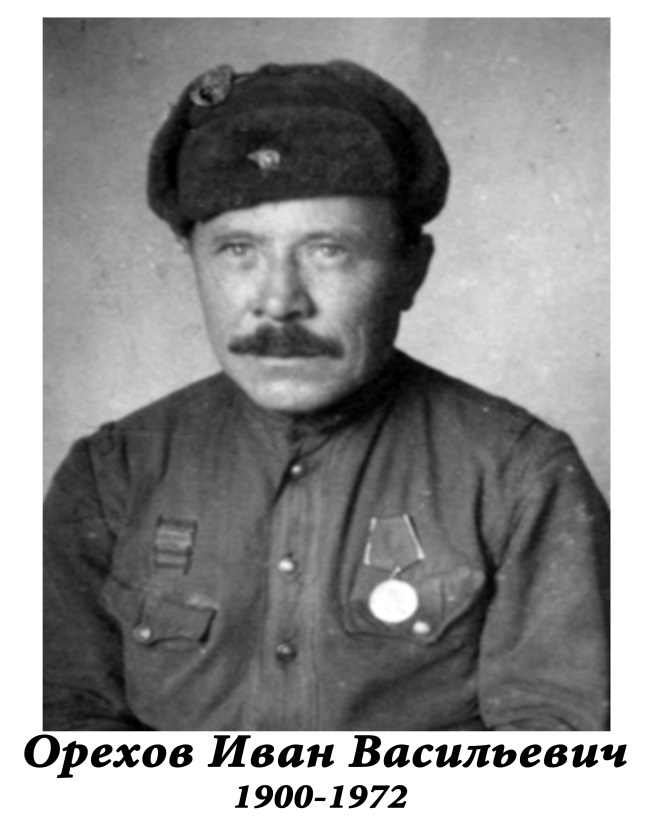 Будучи уже достаточно взрослым (41 год) и опытным, прошел всю войну и к радости семьи, живой вернулся домой. Воевал в составе следующих воинских частей: 642 пап, 24 пабр, 5 ад, 4 акп ,РГК, 1 БелФ. Был представлен к наградам: Медаль «за освобождение Варшавы», медаль «За Отвагу», орден «Великой Отечественной Войны 2 степени» и орден «Красной Звезды». Именно орден «Красной Звезды» и поздравительная открытка от командира, сделанная на кусочке немецкой карты – является главной реликвией моей семьи. Эти неразделимые реликвии хранятся и передаются из поколения в поколение, в моей семье, по мужской линии. В этом году, на мое 10-тилетие их передали мне. Я часто смотрю на награды и пытаюсь представить себе события тех страшных дней. Вот эти реликвии:Лицевая сторона поздравительной открытки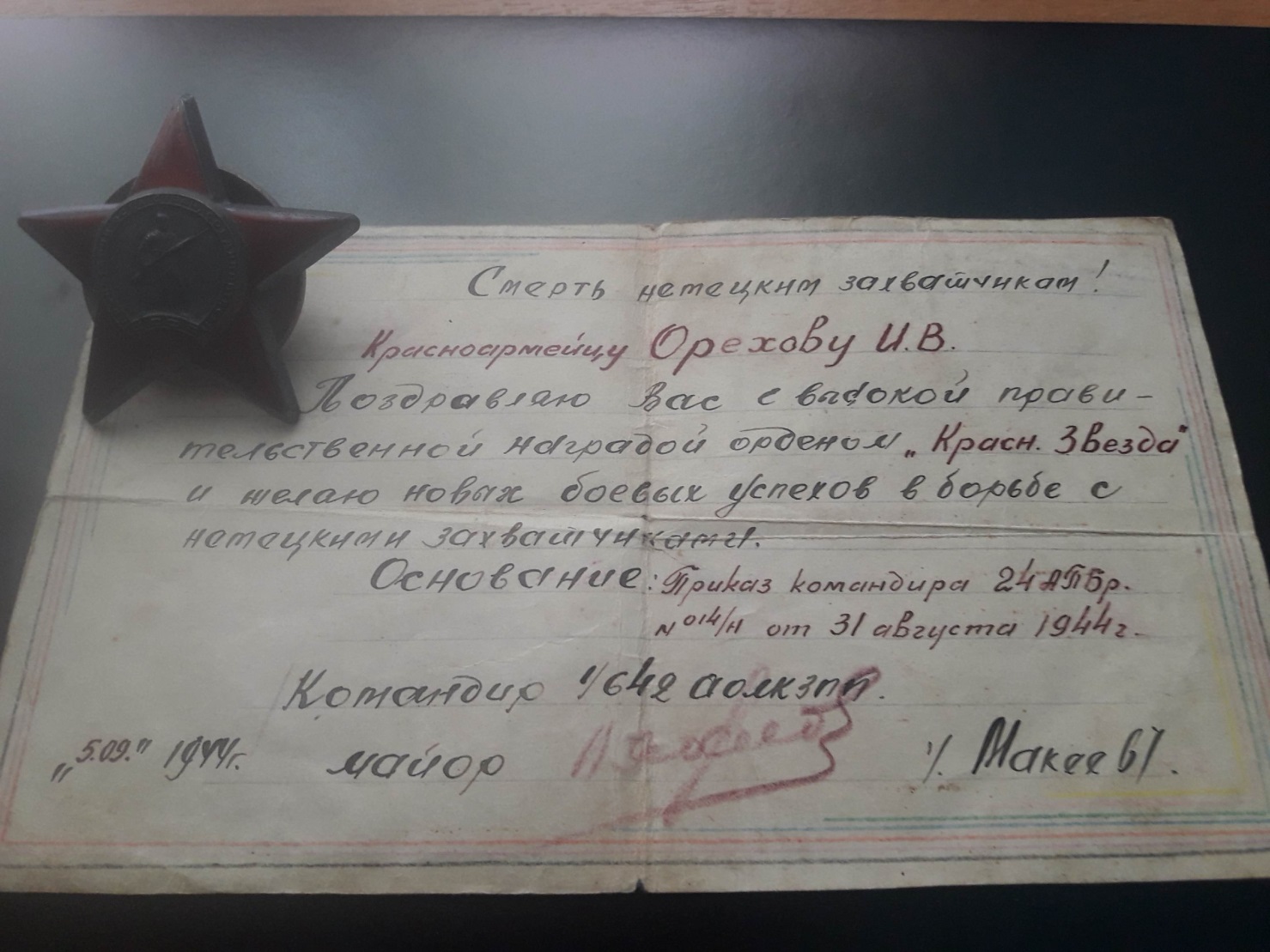 Обратная сторона открытки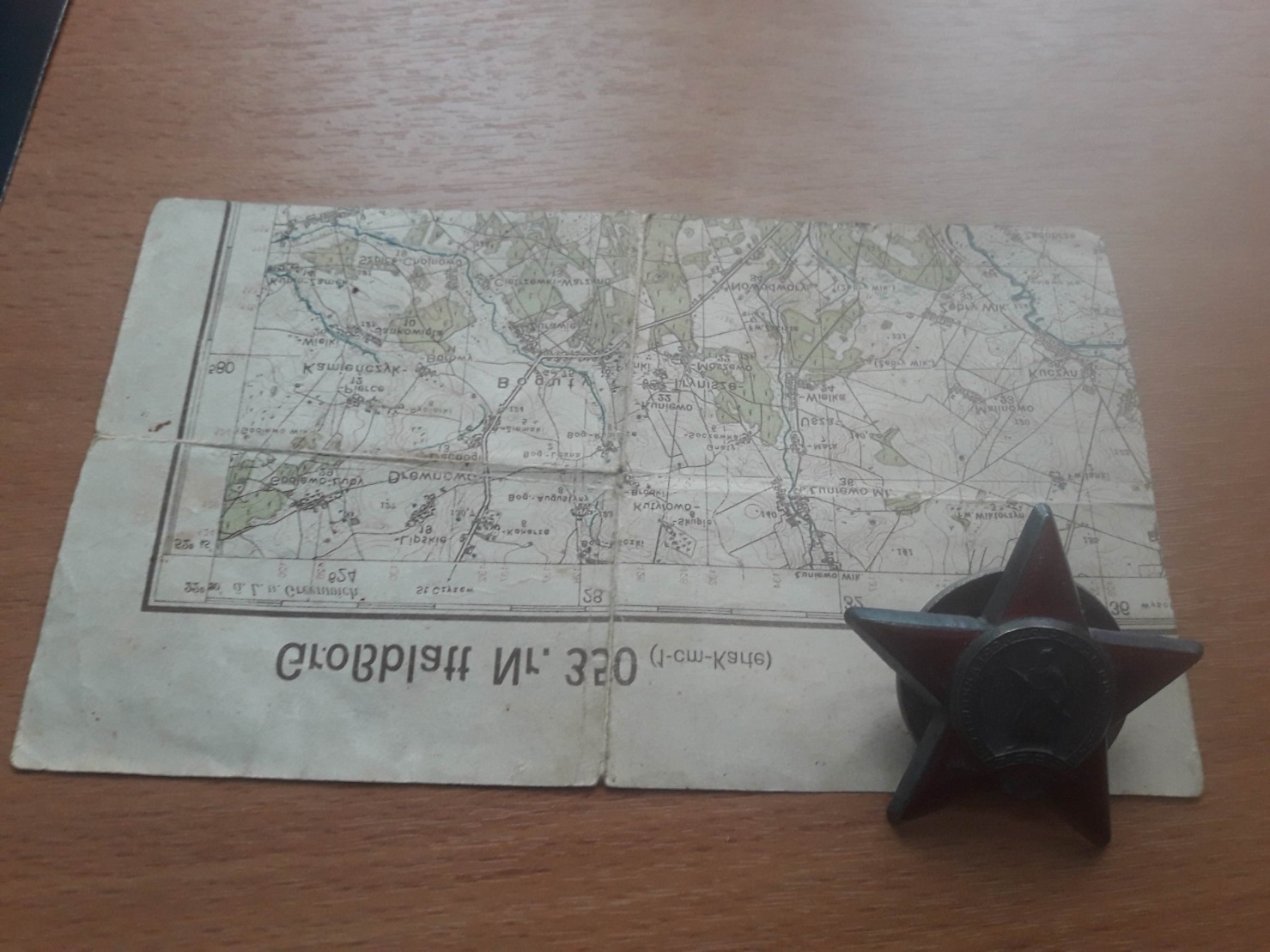 Прадедушка рассказывал, что прибыв в 642 полк по распределению, был удивлен, что командир-майор так молод. Но фронтовые будни показали, что возраст на войне не играет роли. Майор Макеев был справедливым товарищем и хорошим военным командиром. Много боев провели они вместе, вечерами долго разговаривали и пели душевные песни. Именно в составе этого полка прадед получил «Орден Красной Звезды» за подвиг: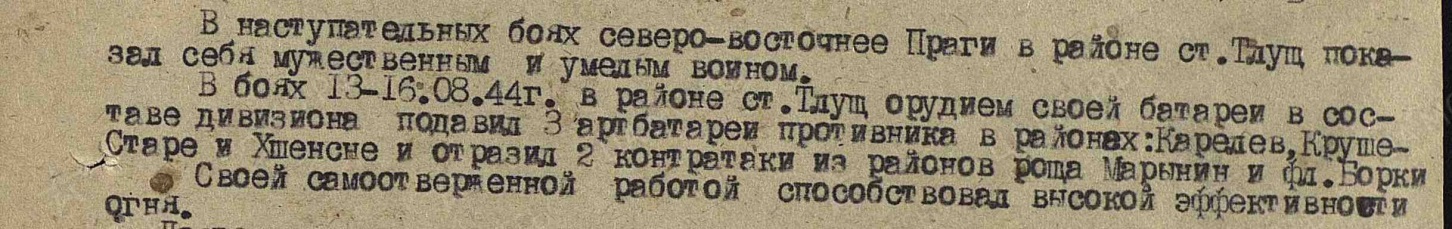 Фрагмент из наградного листа, сайт «Память народа»В конце августа 1944 года Макеева перебросили на другой боевой участок и прадед его больше не видел. Продолжая служить, Иван Васильевич часто вспоминал молодого майора. А в октябре 1944г прадеду передали письмо от него (к сожалению утрачено) и поздравительную открытку.Прадедушка Иван хранил всю жизнь это поздравление и относился к ней с большим трепетом, чем к медалям. Теперь храню ее я. Наступит время, и я передам эти реликвии своему ребенку, расскажу о народном подвиге и настоящей солдатской дружбе. А пока, я стараюсь быть достойным памяти человека, в честь кого меня назвали: хорошо учусь, много занимаюсь спортом, уважаю родителей. Свою работу хочу закончить стихотворением, которое было написано мной и мамой. Посвящается крепкой солдатской дружбе….… А помнишь, Друг? Как в Сталинграде…В разбитом доме, мы с тобойМечтали…о ночной прохладеИ «Юнкерс» выл над головой.Как тишина страшна бывает…Как время долго замирает...Как сердце рвется от тоскиБои…опять идут Бои…